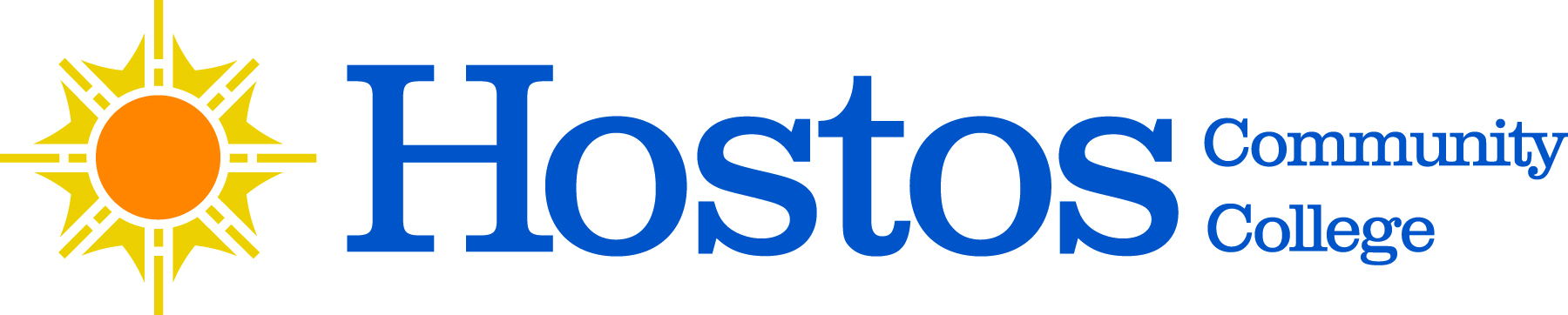 COLLEGE-WIDE SENATEGENERAL MEETINGSavoy Multipurpose Room120 East 149th Street (at Walton Ave)Thursday, November 17, 20223:30 – 5:00 PMSENATE AGENDACall to OrderAcceptance of Agenda Approval of October 20, 2022 Senate Meeting MinutesChair’s ReportPresident’s CommentsSGA President’s CommentsCurriculum ItemsNoneNon-Curricular ItemsHostos Senate JUSTICE Ad Hoc CommitteeReports of the Senate Standing Committees UFS UpdateProf. Julie TrachmanNew BusinessAdjournment 